Тема недели «ДЕНЬ КОСМОНАВТИКИ»Тема занятия: «Ракета»Целеполагание:-Развивать композиционные умения; -Вырабатывать навыки рисования контура предмета простым карандашом, закреплять умение работать гуашью.- Воспитывать интерес к изобразительной деятельности.Внимательно посмотрите на изображение и на альбомном листе гуашью нарисуйте точно такую же ракету.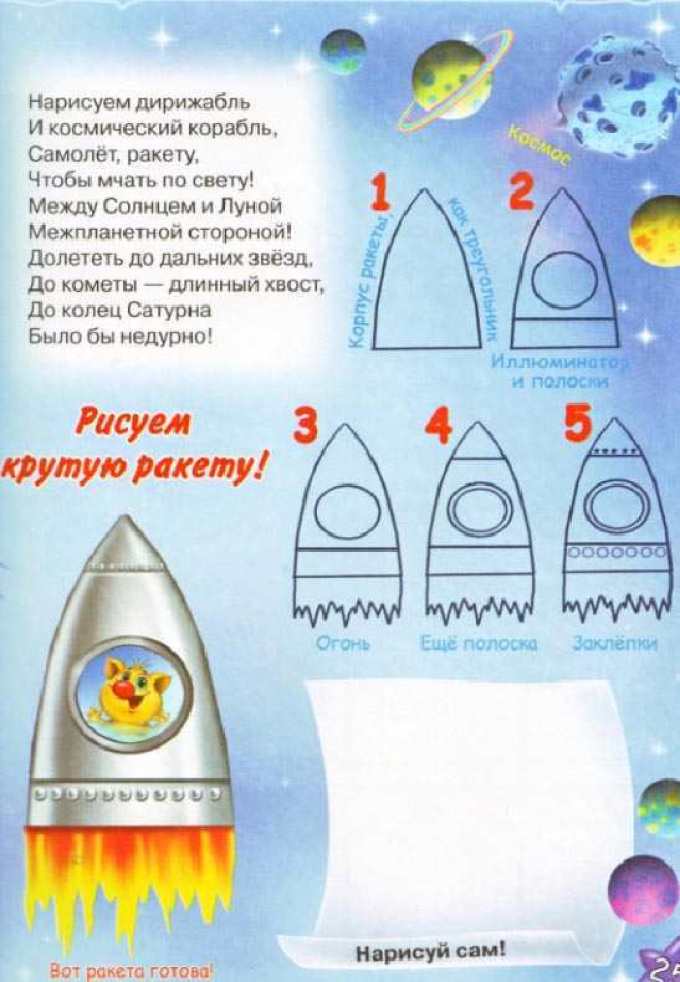 